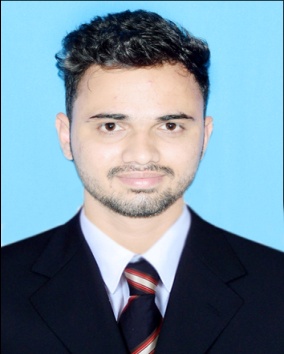 Inam		Bachelor  in Management  Studies (BMS)	inam.379476@2freemail.com SUMMARY   PROFESSIONAL EXPERIENCES.H. PARKAR & ASSOCIATES (CHARTERED ACCOUNTANTS) MAY 2017 -  FEBRUARY 2018                                                                                                             Roles and Responsibilites undertaken:  	Handling customer’s accounts.Handling accounts payables and receivables.Conducting internal and statutory audits.	Maintaining important documents and reports.Managing clients banking transactions.EDUCATION              2017              Bachelor in Management Studies.                           Maharashtra, India                        Mumbai University    OTHER CERTIFICATES2010	CCC	Maharashtra, India  ACHIEVEMENTS-ACADEMIC AND EXTRA CURRICULAR INITIATIVES:Represented college in zonal level cricket tournament. Was selected in baseball national tournament camp.Actively participated in all the college events.   STRENGTHS AND POSITIVE ASPECTS:Leading, coordinating and co-operating well with a team. High level of flexibility at the work place. High grasping power. Always enthusiastic to learn new things. Proficient in managing operations. Focused, logical, responsible. PERSONAL INFORMATION:Date of Birth:                            27-02-1995Gender:                                      MaleMarital Status:                          UnmarriedNationality:                                INDIANLanguages Known:                    English, Urdu, Marathi and HindiProfile:Male , 23 , SingleNationality:Indian         2012                                          H.S.C.                                                                                                                Konkan Board                  Maharashtra, India         2010                         S.S.C. Kolhapur Board                  Maharashtra,India          2017       ADVANCE EXCEL      Maharashtra, India